  台灣美光暑期實習申請表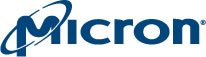     Micron Internship Program Application Form  申請日期Date：西元         年(Y)       月(M)      日(D)姓    名Name中    文Chinese中    文Chinese身 分 證 字 號(非本國籍請填護照號碼)ID Card/Passport No.身 分 證 字 號(非本國籍請填護照號碼)ID Card/Passport No.身 分 證 字 號(非本國籍請填護照號碼)ID Card/Passport No.姓    名Name英    文English英    文English出 生 日 期Date of Birth出 生 日 期Date of Birth出 生 日 期Date of Birth西元      年(Y)     月(M)    日(D)西元      年(Y)     月(M)    日(D)E-mail年  級Academic Status碩士生______年級  ______ year master’s student研究所Graduate school學校名稱Institution name科系名稱Program of Study科系名稱Program of Study大學University學校名稱Institution name科系名稱Program of Study 科系名稱Program of Study 戶籍地址Permanent Add.□□□□□□□□□□□□□□□□□□□□□住家電話Phone(H)通訊地址Mail Add.□□□□□□□□□□□□□□□□□□□□□行動電話Phone(M)前一學期成績Semester grades操行：_______分Conduct操行：_______分Conduct操行：_______分Conduct學業平均成績：_______分           GPA學業平均成績：_______分           GPA學業平均成績：_______分           GPA排名：_______/_______(名次/班級人數)Ranking                                      排名：_______/_______(名次/班級人數)Ranking                                      排名：_______/_______(名次/班級人數)Ranking                                      英文能力檢定English Proficiency TestTOEIC：_______分   其他others：______________TOEIC：_______分   其他others：______________TOEIC：_______分   其他others：______________TOEIC：_______分   其他others：______________TOEIC：_______分   其他others：______________TOEIC：_______分   其他others：______________TOEIC：_______分   其他others：______________是否可配合全程實習期間?Can you participate in a complete internship?□是Yes       □否No是否可配合全程實習期間?Can you participate in a complete internship?□是Yes       □否No實習職類志願Internship Job Category  Preference(請參考招募職類，並按照優先順序，填寫至少3個實習志願。)  Please refer to recruiting job categories. Fill in at least 3 choices according to your priority.1._____________________  2. _____________________  3. _____________________(請參考招募職類，並按照優先順序，填寫至少3個實習志願。)  Please refer to recruiting job categories. Fill in at least 3 choices according to your priority.1._____________________  2. _____________________  3. _____________________(請參考招募職類，並按照優先順序，填寫至少3個實習志願。)  Please refer to recruiting job categories. Fill in at least 3 choices according to your priority.1._____________________  2. _____________________  3. _____________________(請參考招募職類，並按照優先順序，填寫至少3個實習志願。)  Please refer to recruiting job categories. Fill in at least 3 choices according to your priority.1._____________________  2. _____________________  3. _____________________(請參考招募職類，並按照優先順序，填寫至少3個實習志願。)  Please refer to recruiting job categories. Fill in at least 3 choices according to your priority.1._____________________  2. _____________________  3. _____________________(請參考招募職類，並按照優先順序，填寫至少3個實習志願。)  Please refer to recruiting job categories. Fill in at least 3 choices according to your priority.1._____________________  2. _____________________  3. _____________________(請參考招募職類，並按照優先順序，填寫至少3個實習志願。)  Please refer to recruiting job categories. Fill in at least 3 choices according to your priority.1._____________________  2. _____________________  3. _____________________(請參考招募職類，並按照優先順序，填寫至少3個實習志願。)  Please refer to recruiting job categories. Fill in at least 3 choices according to your priority.1._____________________  2. _____________________  3. _____________________(請參考招募職類，並按照優先順序，填寫至少3個實習志願。)  Please refer to recruiting job categories. Fill in at least 3 choices according to your priority.1._____________________  2. _____________________  3. _____________________學生證正、反面影本證明Front and Back side of student card photocopies學生證正、反面影本證明Front and Back side of student card photocopies學生證正、反面影本證明Front and Back side of student card photocopies學生證正、反面影本證明Front and Back side of student card photocopies學生證正、反面影本證明Front and Back side of student card photocopies學生證正、反面影本證明Front and Back side of student card photocopies學生證正、反面影本證明Front and Back side of student card photocopies學生證正、反面影本證明Front and Back side of student card photocopies學生證正、反面影本證明Front and Back side of student card photocopies學生證正、反面影本證明Front and Back side of student card photocopies請貼上學生證正面掃描電子檔Please paste Front side of Student card請貼上學生證正面掃描電子檔Please paste Front side of Student card請貼上學生證正面掃描電子檔Please paste Front side of Student card請貼上學生證正面掃描電子檔Please paste Front side of Student card請貼上學生證正面掃描電子檔Please paste Front side of Student card請貼上學生證正面掃描電子檔Please paste Front side of Student card請貼上學生證反面掃描電子檔Please paste Back side of Student card請貼上學生證反面掃描電子檔Please paste Back side of Student card請貼上學生證反面掃描電子檔Please paste Back side of Student card請貼上學生證反面掃描電子檔Please paste Back side of Student card個人履歷Resume(請附上中英文履歷 Please attach your Chinese & English resume)(請附上中英文履歷 Please attach your Chinese & English resume)(請附上中英文履歷 Please attach your Chinese & English resume)(請附上中英文履歷 Please attach your Chinese & English resume)(請附上中英文履歷 Please attach your Chinese & English resume)(請附上中英文履歷 Please attach your Chinese & English resume)(請附上中英文履歷 Please attach your Chinese & English resume)(請附上中英文履歷 Please attach your Chinese & English resume)(請附上中英文履歷 Please attach your Chinese & English resume)曾修習之專業課程或相關研究Courses taken or related research experience實習計畫Internship Plan(實習動機、目標、方向規劃及期望成果等…  Internship motivation, goal, planning and expected outcomes, etc.)(實習動機、目標、方向規劃及期望成果等…  Internship motivation, goal, planning and expected outcomes, etc.)(實習動機、目標、方向規劃及期望成果等…  Internship motivation, goal, planning and expected outcomes, etc.)(實習動機、目標、方向規劃及期望成果等…  Internship motivation, goal, planning and expected outcomes, etc.)(實習動機、目標、方向規劃及期望成果等…  Internship motivation, goal, planning and expected outcomes, etc.)(實習動機、目標、方向規劃及期望成果等…  Internship motivation, goal, planning and expected outcomes, etc.)(實習動機、目標、方向規劃及期望成果等…  Internship motivation, goal, planning and expected outcomes, etc.)(實習動機、目標、方向規劃及期望成果等…  Internship motivation, goal, planning and expected outcomes, etc.)(實習動機、目標、方向規劃及期望成果等…  Internship motivation, goal, planning and expected outcomes, etc.)□ 本人聲明以上填報資料均屬事實，如有不實，願負法律責任。   I clarify that all of the information given above is true, for which I shall bear the legal responsibility.□ 本人同意台灣美光記憶體公司得使用本人之個人資料，並同意該公司合理運用及保存。       I hereby grant Micron Memory Taiwan Co., Ltd. the proper use and storage of my personal information.填表人Applicant：                     填表日期Date：西元          年(Y)       月(M)      日(D)□ 本人聲明以上填報資料均屬事實，如有不實，願負法律責任。   I clarify that all of the information given above is true, for which I shall bear the legal responsibility.□ 本人同意台灣美光記憶體公司得使用本人之個人資料，並同意該公司合理運用及保存。       I hereby grant Micron Memory Taiwan Co., Ltd. the proper use and storage of my personal information.填表人Applicant：                     填表日期Date：西元          年(Y)       月(M)      日(D)□ 本人聲明以上填報資料均屬事實，如有不實，願負法律責任。   I clarify that all of the information given above is true, for which I shall bear the legal responsibility.□ 本人同意台灣美光記憶體公司得使用本人之個人資料，並同意該公司合理運用及保存。       I hereby grant Micron Memory Taiwan Co., Ltd. the proper use and storage of my personal information.填表人Applicant：                     填表日期Date：西元          年(Y)       月(M)      日(D)□ 本人聲明以上填報資料均屬事實，如有不實，願負法律責任。   I clarify that all of the information given above is true, for which I shall bear the legal responsibility.□ 本人同意台灣美光記憶體公司得使用本人之個人資料，並同意該公司合理運用及保存。       I hereby grant Micron Memory Taiwan Co., Ltd. the proper use and storage of my personal information.填表人Applicant：                     填表日期Date：西元          年(Y)       月(M)      日(D)□ 本人聲明以上填報資料均屬事實，如有不實，願負法律責任。   I clarify that all of the information given above is true, for which I shall bear the legal responsibility.□ 本人同意台灣美光記憶體公司得使用本人之個人資料，並同意該公司合理運用及保存。       I hereby grant Micron Memory Taiwan Co., Ltd. the proper use and storage of my personal information.填表人Applicant：                     填表日期Date：西元          年(Y)       月(M)      日(D)□ 本人聲明以上填報資料均屬事實，如有不實，願負法律責任。   I clarify that all of the information given above is true, for which I shall bear the legal responsibility.□ 本人同意台灣美光記憶體公司得使用本人之個人資料，並同意該公司合理運用及保存。       I hereby grant Micron Memory Taiwan Co., Ltd. the proper use and storage of my personal information.填表人Applicant：                     填表日期Date：西元          年(Y)       月(M)      日(D)□ 本人聲明以上填報資料均屬事實，如有不實，願負法律責任。   I clarify that all of the information given above is true, for which I shall bear the legal responsibility.□ 本人同意台灣美光記憶體公司得使用本人之個人資料，並同意該公司合理運用及保存。       I hereby grant Micron Memory Taiwan Co., Ltd. the proper use and storage of my personal information.填表人Applicant：                     填表日期Date：西元          年(Y)       月(M)      日(D)□ 本人聲明以上填報資料均屬事實，如有不實，願負法律責任。   I clarify that all of the information given above is true, for which I shall bear the legal responsibility.□ 本人同意台灣美光記憶體公司得使用本人之個人資料，並同意該公司合理運用及保存。       I hereby grant Micron Memory Taiwan Co., Ltd. the proper use and storage of my personal information.填表人Applicant：                     填表日期Date：西元          年(Y)       月(M)      日(D)□ 本人聲明以上填報資料均屬事實，如有不實，願負法律責任。   I clarify that all of the information given above is true, for which I shall bear the legal responsibility.□ 本人同意台灣美光記憶體公司得使用本人之個人資料，並同意該公司合理運用及保存。       I hereby grant Micron Memory Taiwan Co., Ltd. the proper use and storage of my personal information.填表人Applicant：                     填表日期Date：西元          年(Y)       月(M)      日(D)□ 本人聲明以上填報資料均屬事實，如有不實，願負法律責任。   I clarify that all of the information given above is true, for which I shall bear the legal responsibility.□ 本人同意台灣美光記憶體公司得使用本人之個人資料，並同意該公司合理運用及保存。       I hereby grant Micron Memory Taiwan Co., Ltd. the proper use and storage of my personal information.填表人Applicant：                     填表日期Date：西元          年(Y)       月(M)      日(D)